Publicado en Alcobendas, Madrid el 08/07/2020 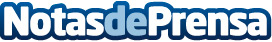 El espejo retrovisor no es una percha para colgar ropaLos expertos de DEKRA advierten que las mascarillas colgadas afectan negativamente al campo de visión, incluso los pequeños colgantes del espejo retrovisor son peligrosos. Los movimientos en el extremo del campo de visión son más difíciles de detectar, se aconseja guardar las mascarillas en algún compartimento del vehículoDatos de contacto:DEKRA EspañaDepartamento de Marketing682167152Nota de prensa publicada en: https://www.notasdeprensa.es/el-espejo-retrovisor-no-es-una-percha-para Categorias: Viaje Automovilismo Sociedad Industria Automotriz http://www.notasdeprensa.es